To add two or more fractions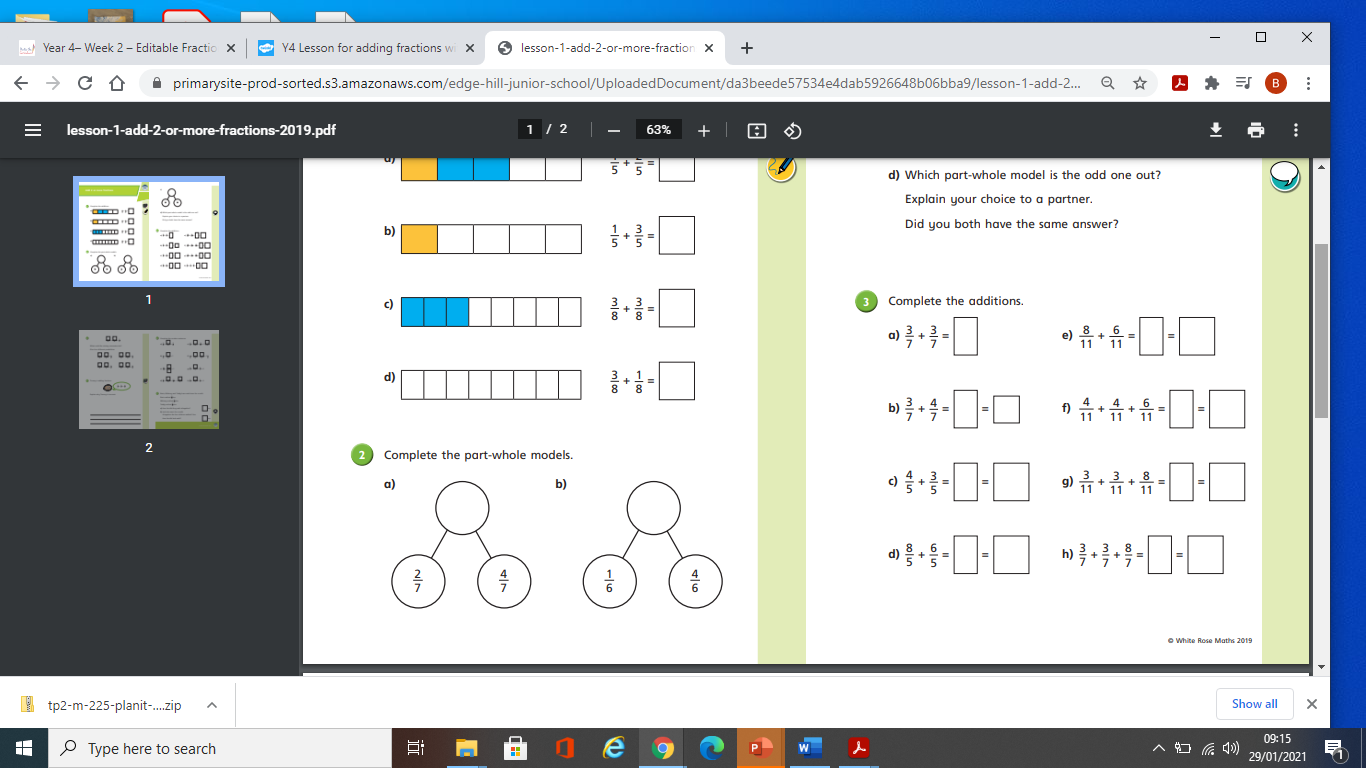 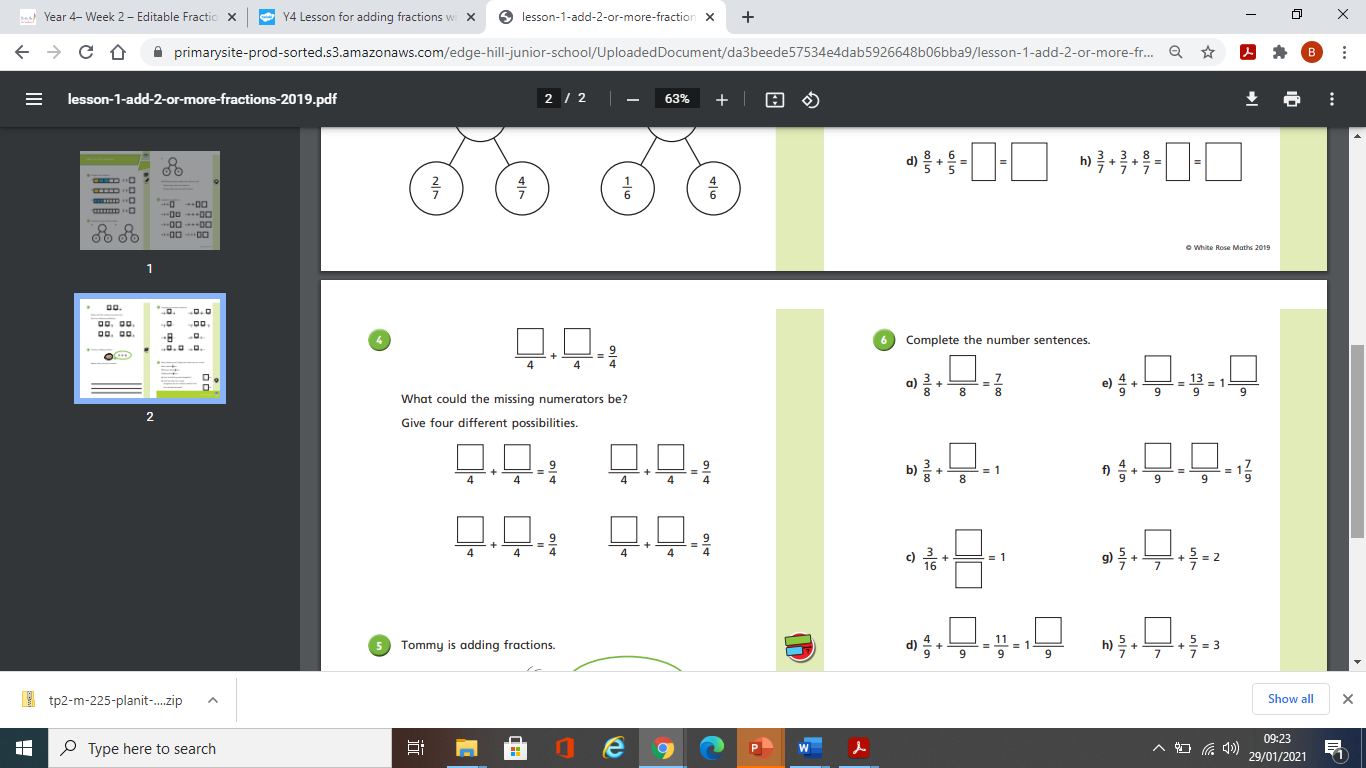 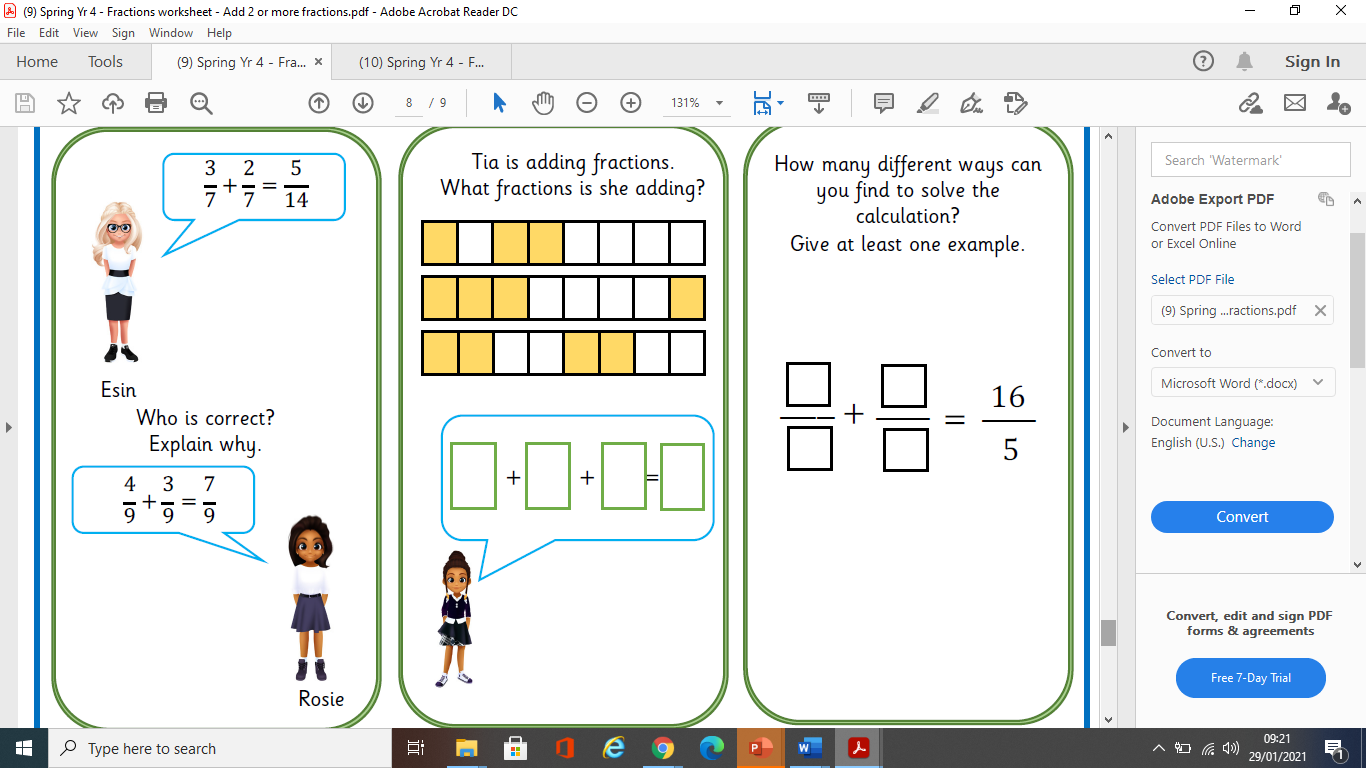 